รับรองภาพถ่ายลงพื้นที่ทำความสะอาดและดำเนินการลด คัดแยก ขยะมูลฝอยจากต้นทางโครงการ  “Big Cleaning Day ”บ้านตะคร้อมิตรภาพ  หมู่ที่  14  ตำบลเทพาลัย อำเภอคง จังหวัดนครราชสีมาในวันที่  16  พฤษภาคม  2561องค์การบริหารส่วนตำบลเทพาลัย  อำเภอคง  จังหวัดนครราชสีมา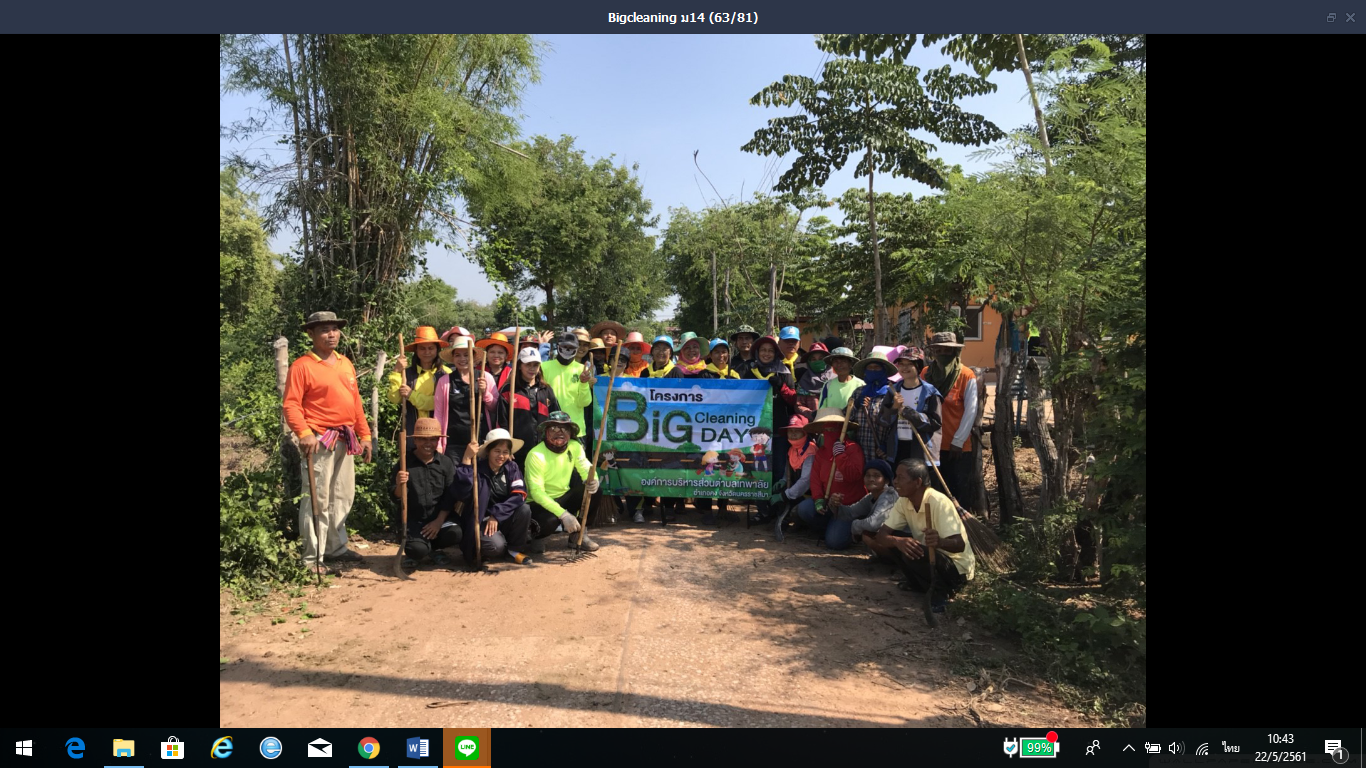 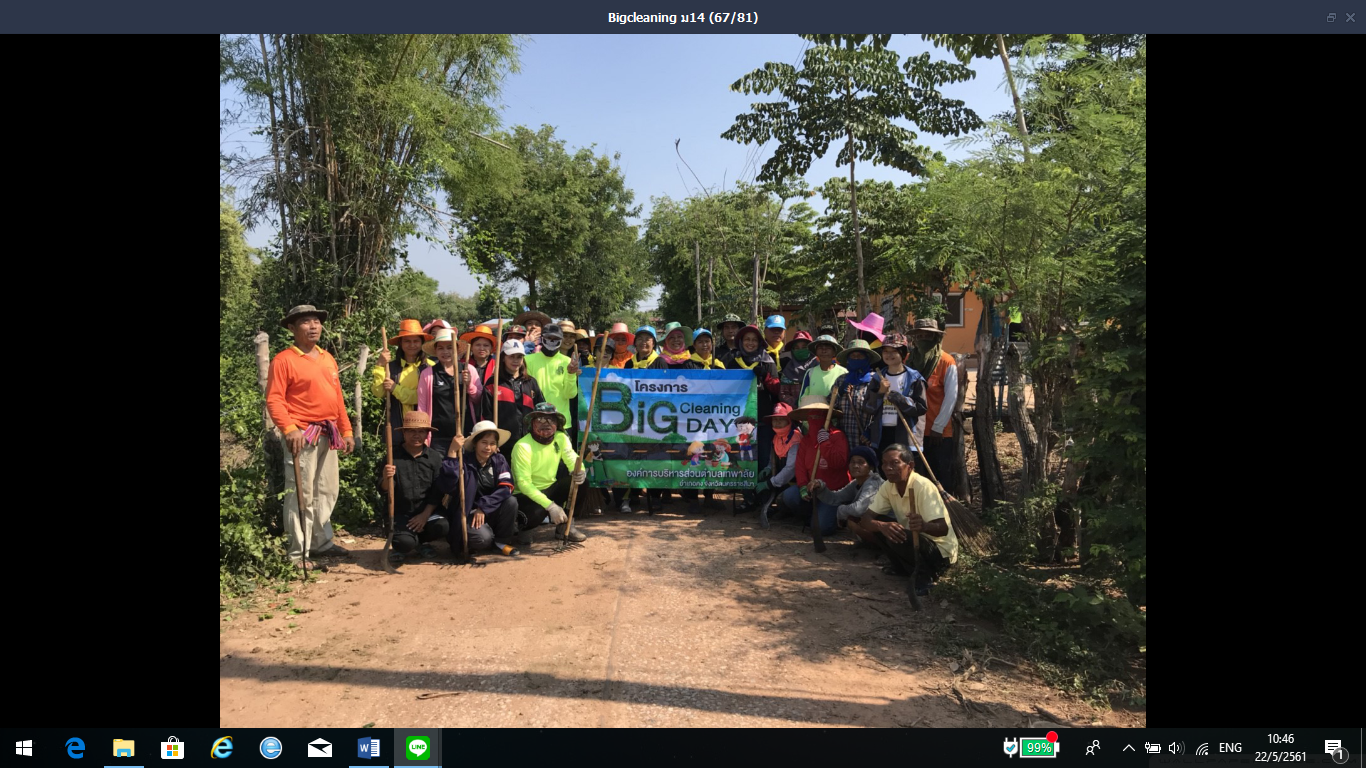 รับรองภาพถ่ายลงพื้นที่ทำความสะอาดและดำเนินการลด คัดแยก ขยะมูลฝอยจากต้นทางโครงการ  “Big Cleaning Day ”บ้านตะคร้อมิตรภาพ  หมู่ที่  14  ตำบลเทพาลัย อำเภอคง จังหวัดนครราชสีมาในวันที่  16  พฤษภาคม  2561องค์การบริหารส่วนตำบลเทพาลัย  อำเภอคง  จังหวัดนครราชสีมา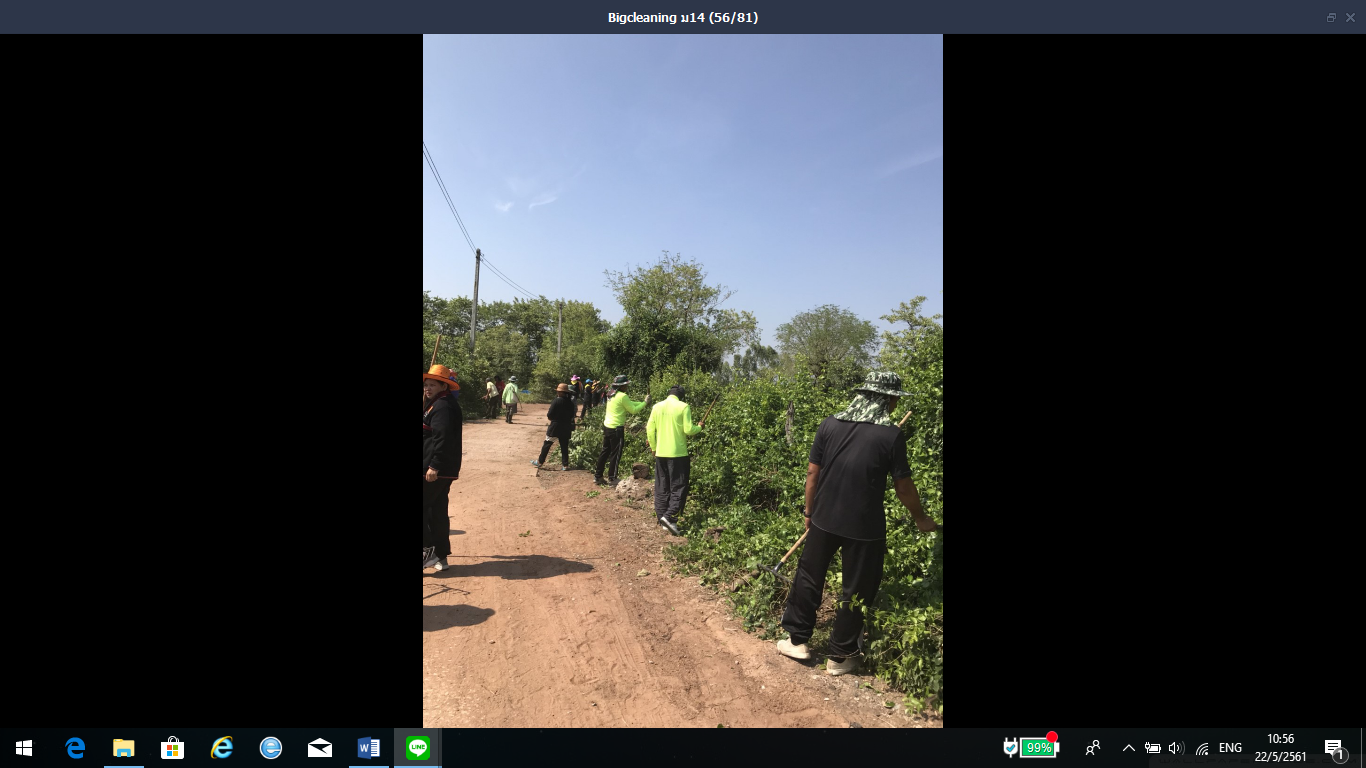 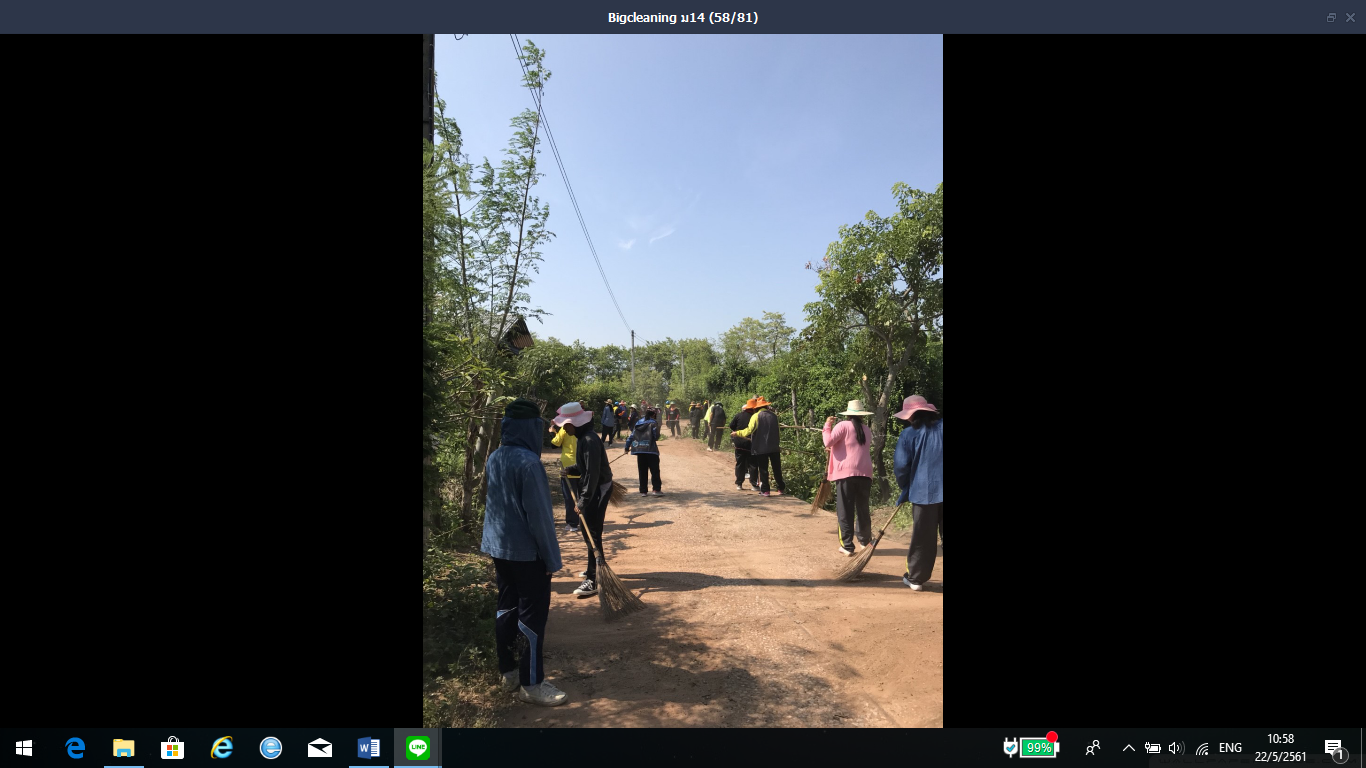 รับรองภาพถ่ายลงพื้นที่ทำความสะอาดและดำเนินการลด คัดแยก ขยะมูลฝอยจากต้นทางโครงการ  “Big Cleaning Day ”บ้านตะคร้อมิตรภาพ  หมู่ที่  14  ตำบลเทพาลัย อำเภอคง จังหวัดนครราชสีมาในวันที่  16  พฤษภาคม  2561องค์การบริหารส่วนตำบลเทพาลัย  อำเภอคง  จังหวัดนครราชสีมา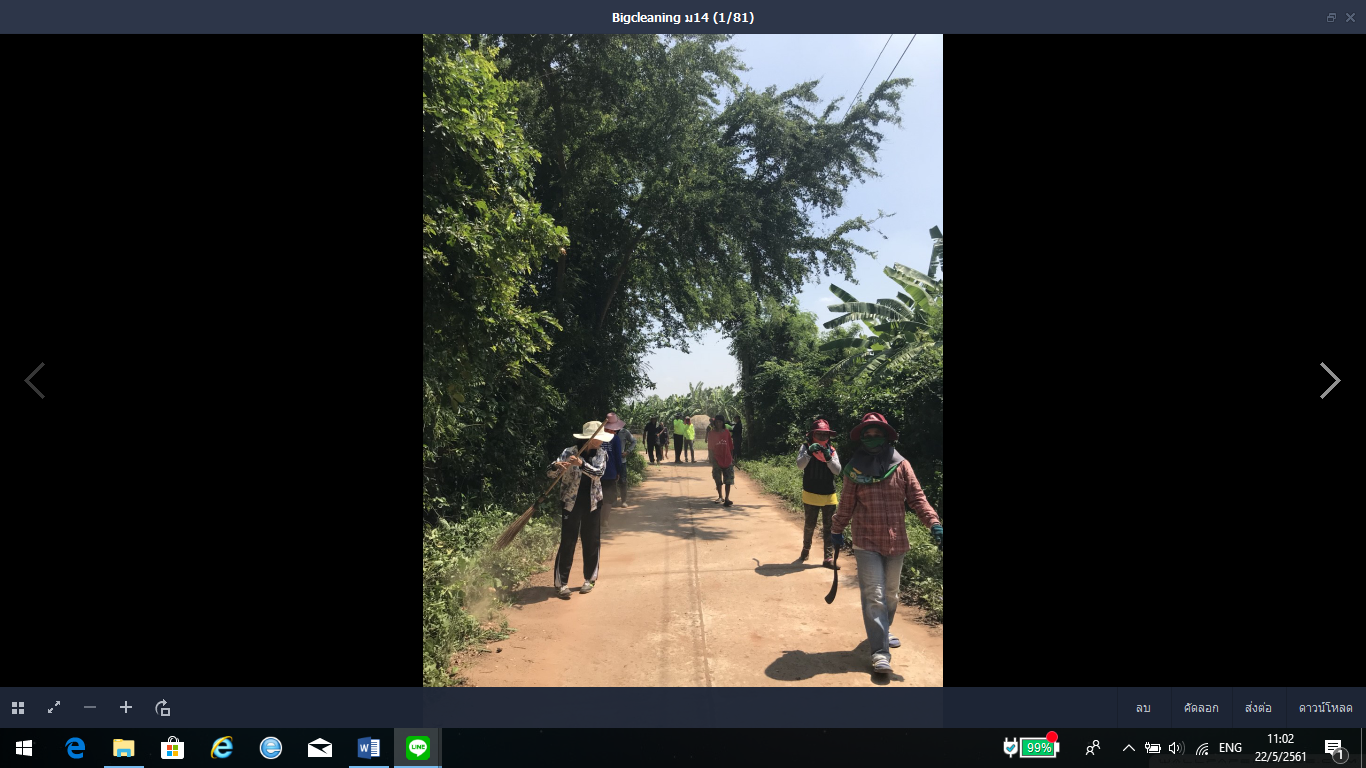 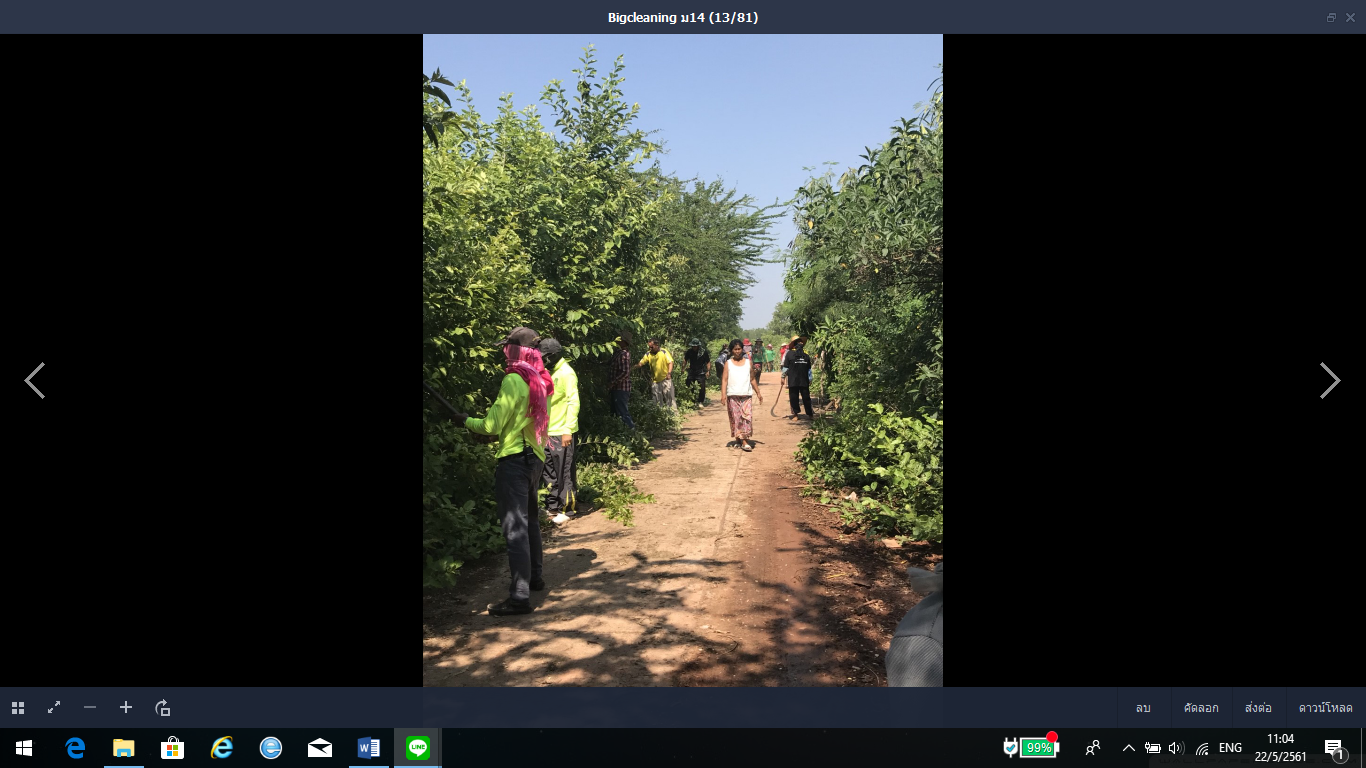 รับรองภาพถ่ายลงพื้นที่ทำความสะอาดและดำเนินการลด คัดแยก ขยะมูลฝอยจากต้นทางโครงการ  “Big Cleaning Day ”บ้านตะคร้อมิตรภาพ  หมู่ที่  14  ตำบลเทพาลัย อำเภอคง จังหวัดนครราชสีมาในวันที่  16  พฤษภาคม  2561องค์การบริหารส่วนตำบลเทพาลัย  อำเภอคง  จังหวัดนครราชสีมา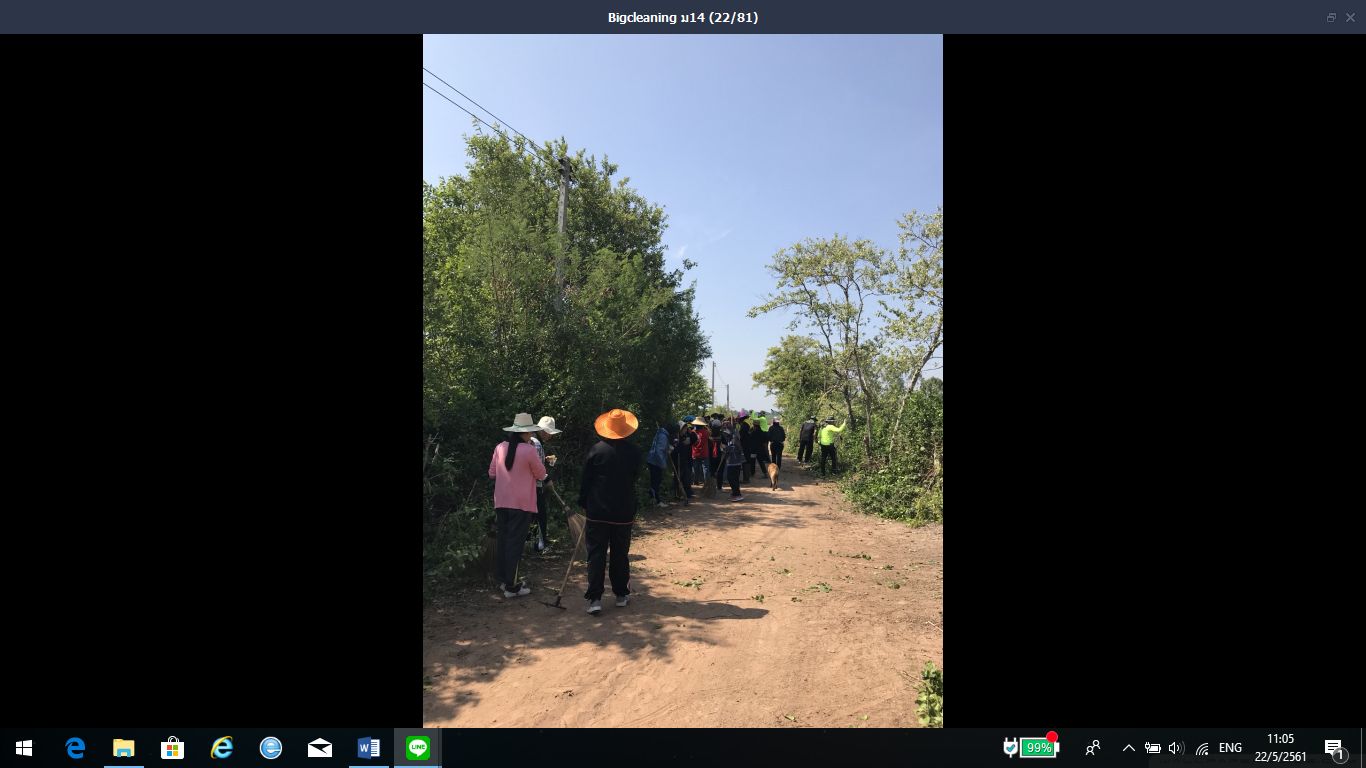 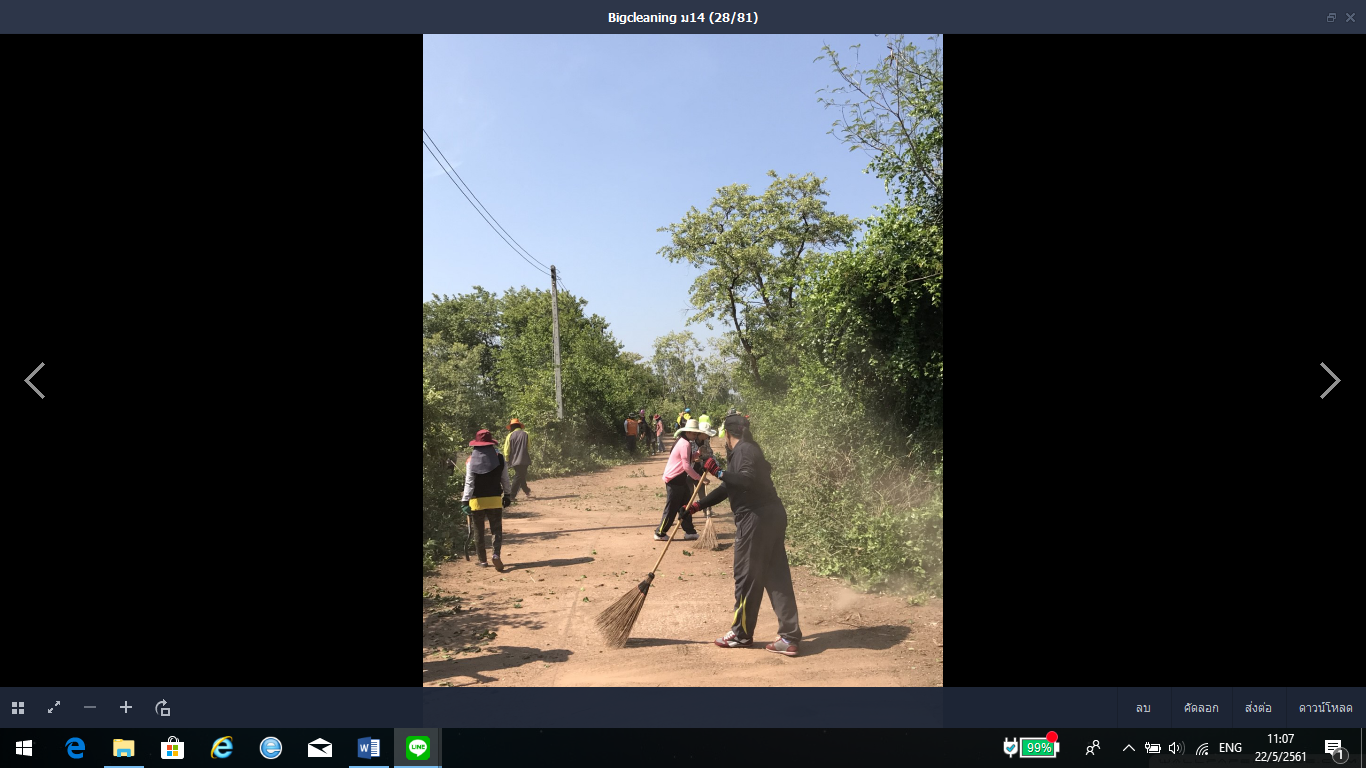 รับรองภาพถ่ายลงพื้นที่ทำความสะอาดและดำเนินการลด คัดแยก ขยะมูลฝอยจากต้นทางโครงการ  “Big Cleaning Day ”บ้านตะคร้อมิตรภาพ  หมู่ที่  14  ตำบลเทพาลัย อำเภอคง จังหวัดนครราชสีมาในวันที่  16  พฤษภาคม  2561องค์การบริหารส่วนตำบลเทพาลัย  อำเภอคง  จังหวัดนครราชสีมา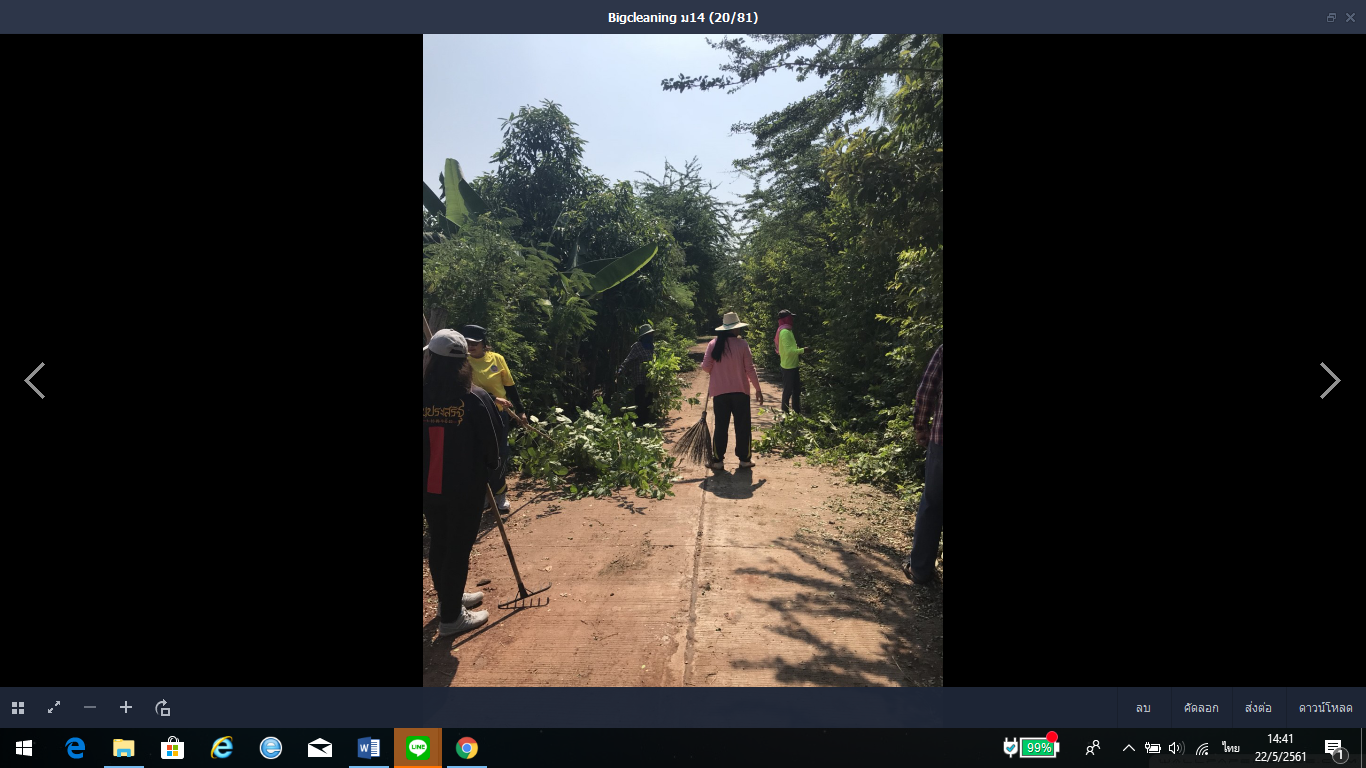 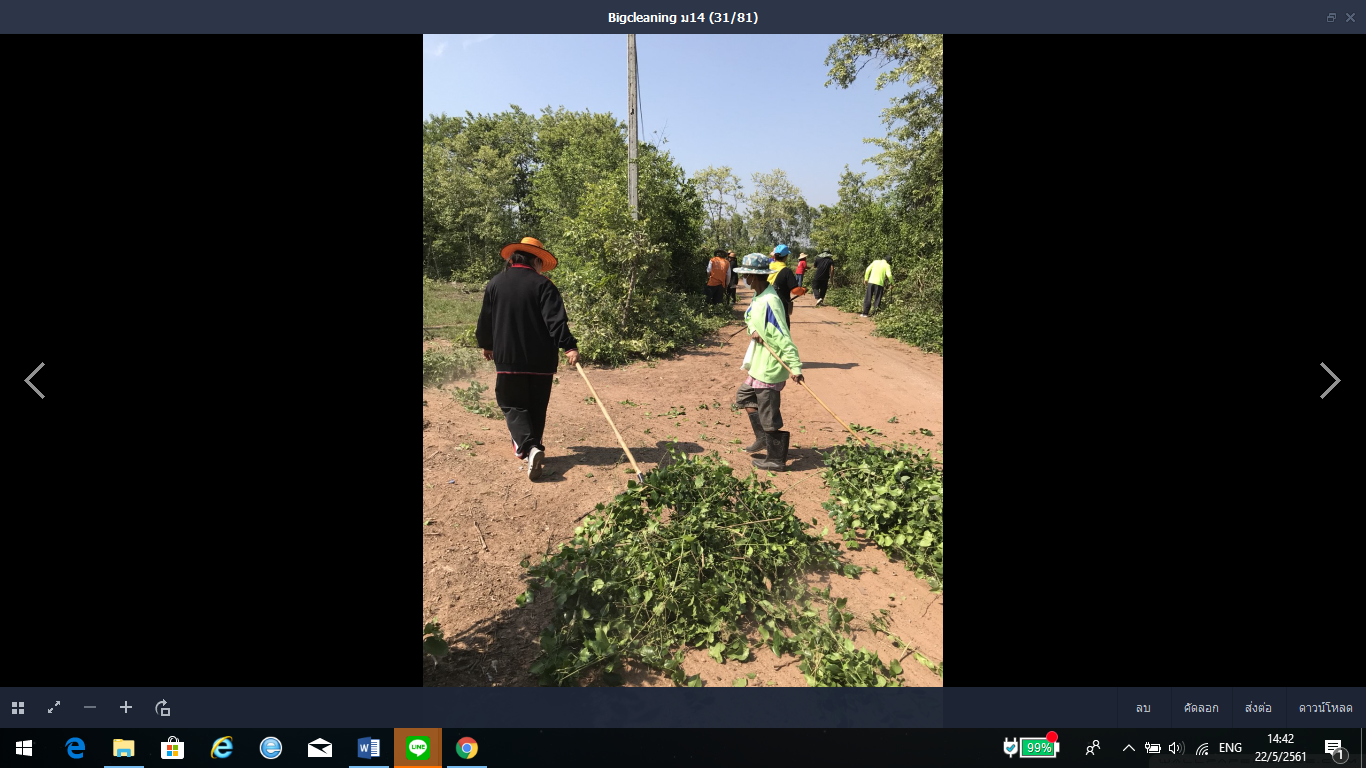 รับรองภาพถ่ายลงพื้นที่ทำความสะอาดและดำเนินการลด คัดแยก ขยะมูลฝอยจากต้นทางโครงการ  “Big Cleaning Day ”บ้านตะคร้อมิตรภาพ  หมู่ที่  14  ตำบลเทพาลัย อำเภอคง จังหวัดนครราชสีมาในวันที่  16  พฤษภาคม  2561องค์การบริหารส่วนตำบลเทพาลัย  อำเภอคง  จังหวัดนครราชสีมา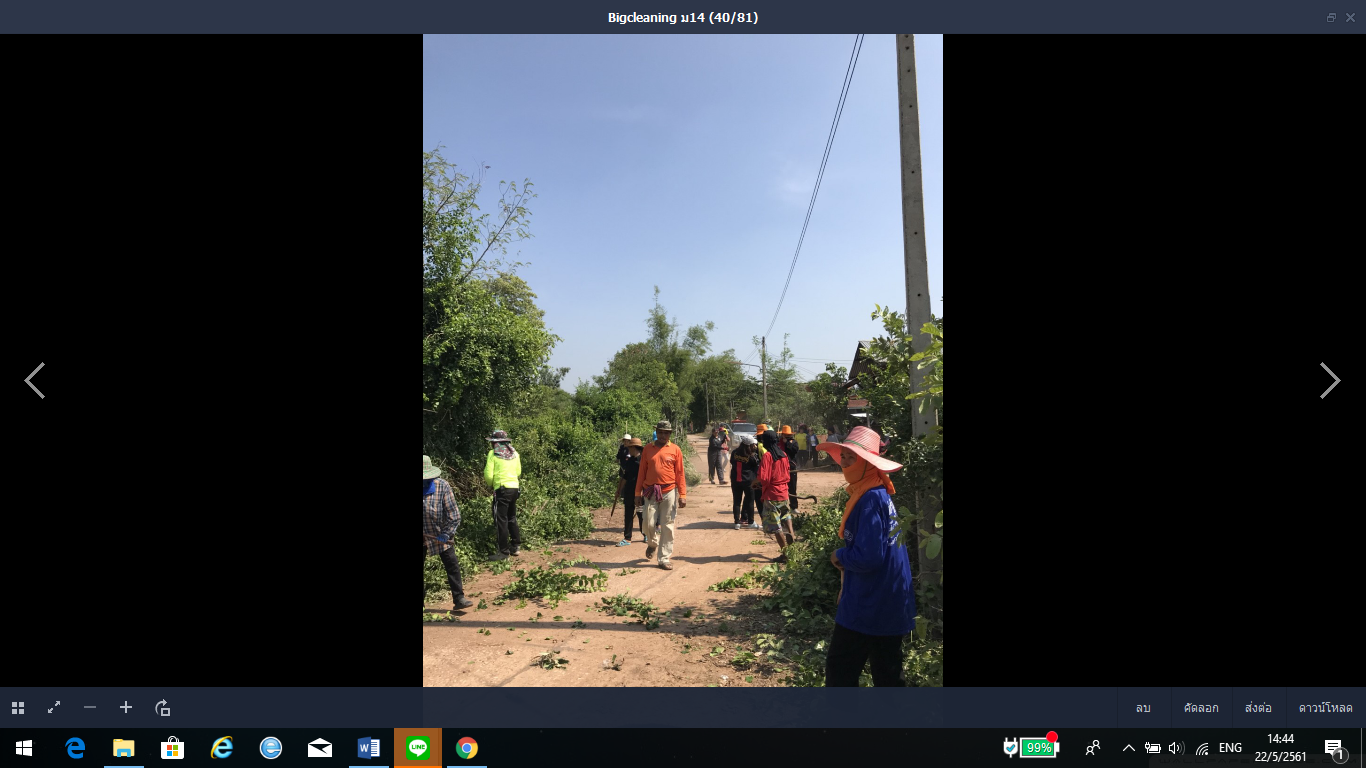 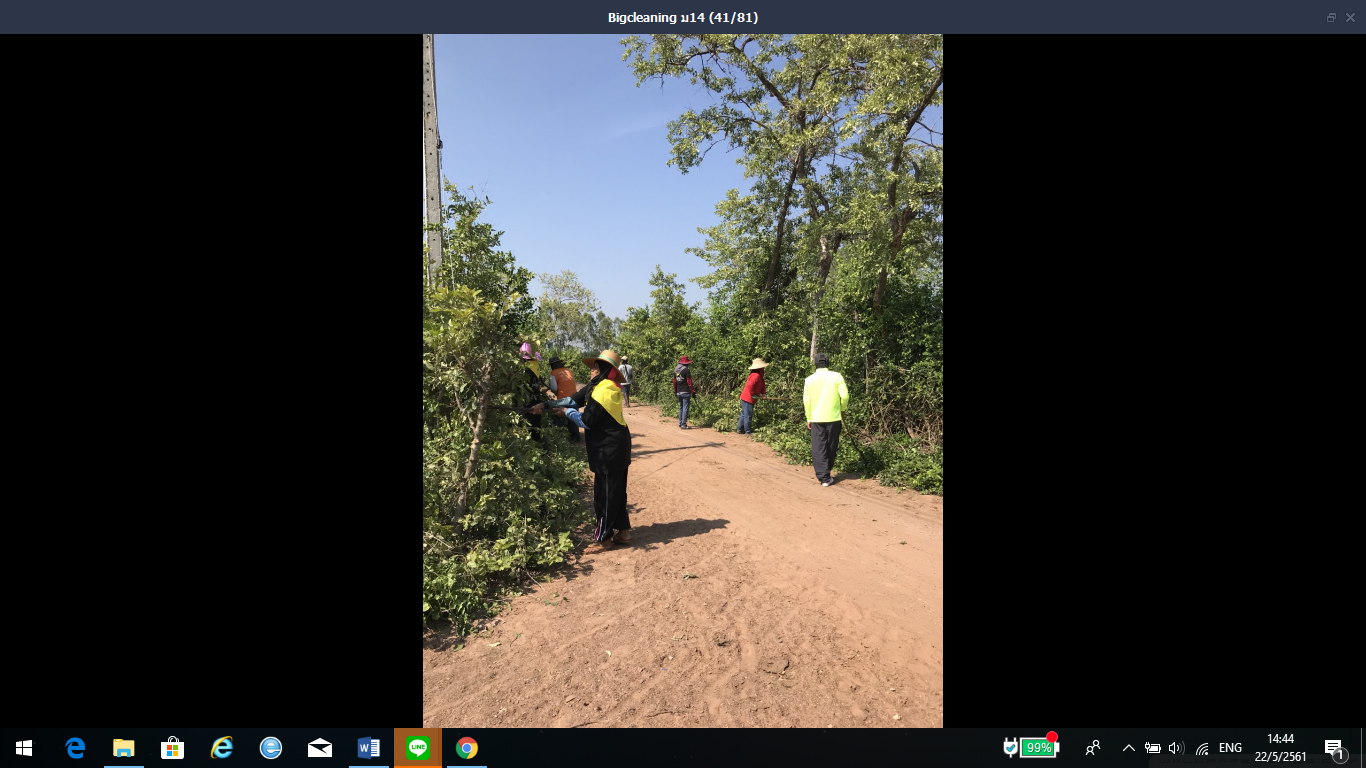 รับรองภาพถ่ายลงพื้นที่ทำความสะอาดและดำเนินการลด คัดแยก ขยะมูลฝอยจากต้นทางโครงการ  “Big Cleaning Day ”บ้านตะคร้อมิตรภาพ  หมู่ที่  14  ตำบลเทพาลัย อำเภอคง จังหวัดนครราชสีมาในวันที่  16  พฤษภาคม  2561องค์การบริหารส่วนตำบลเทพาลัย  อำเภอคง  จังหวัดนครราชสีมา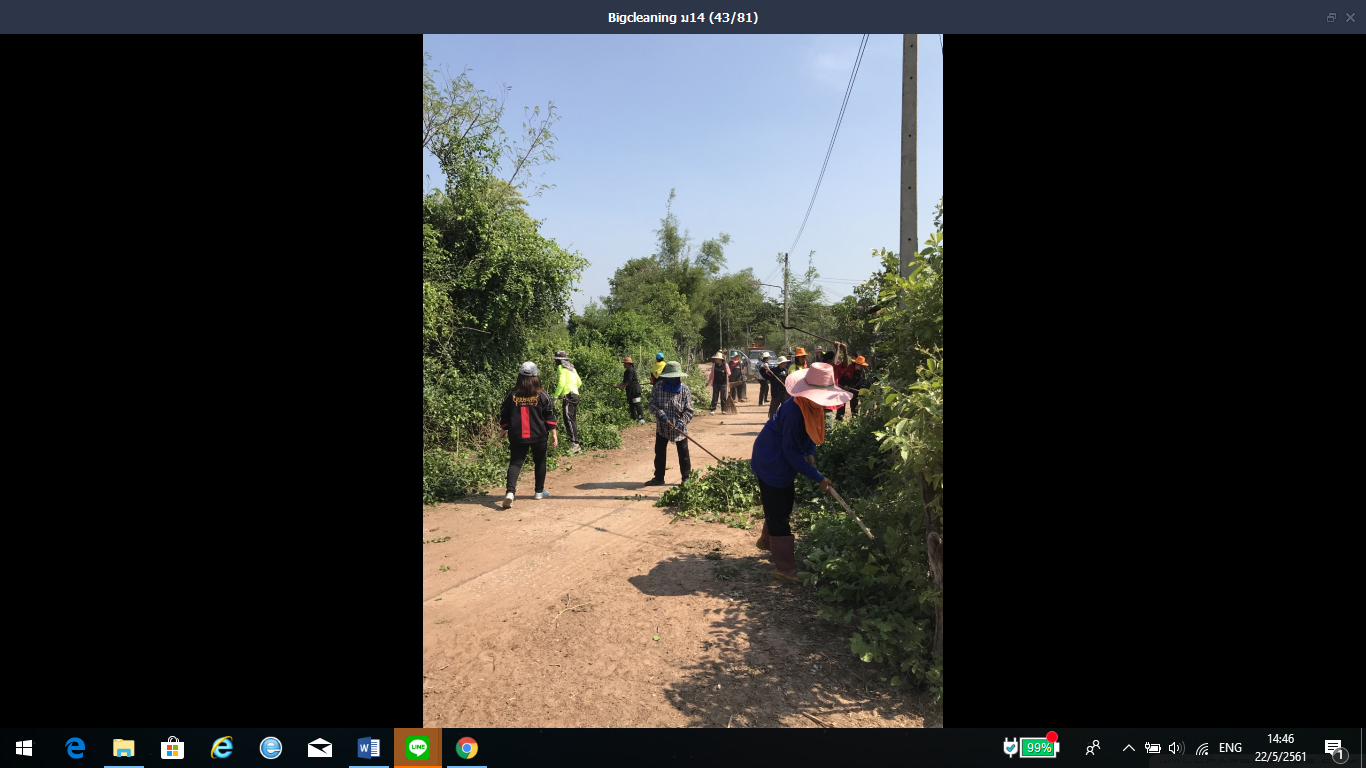 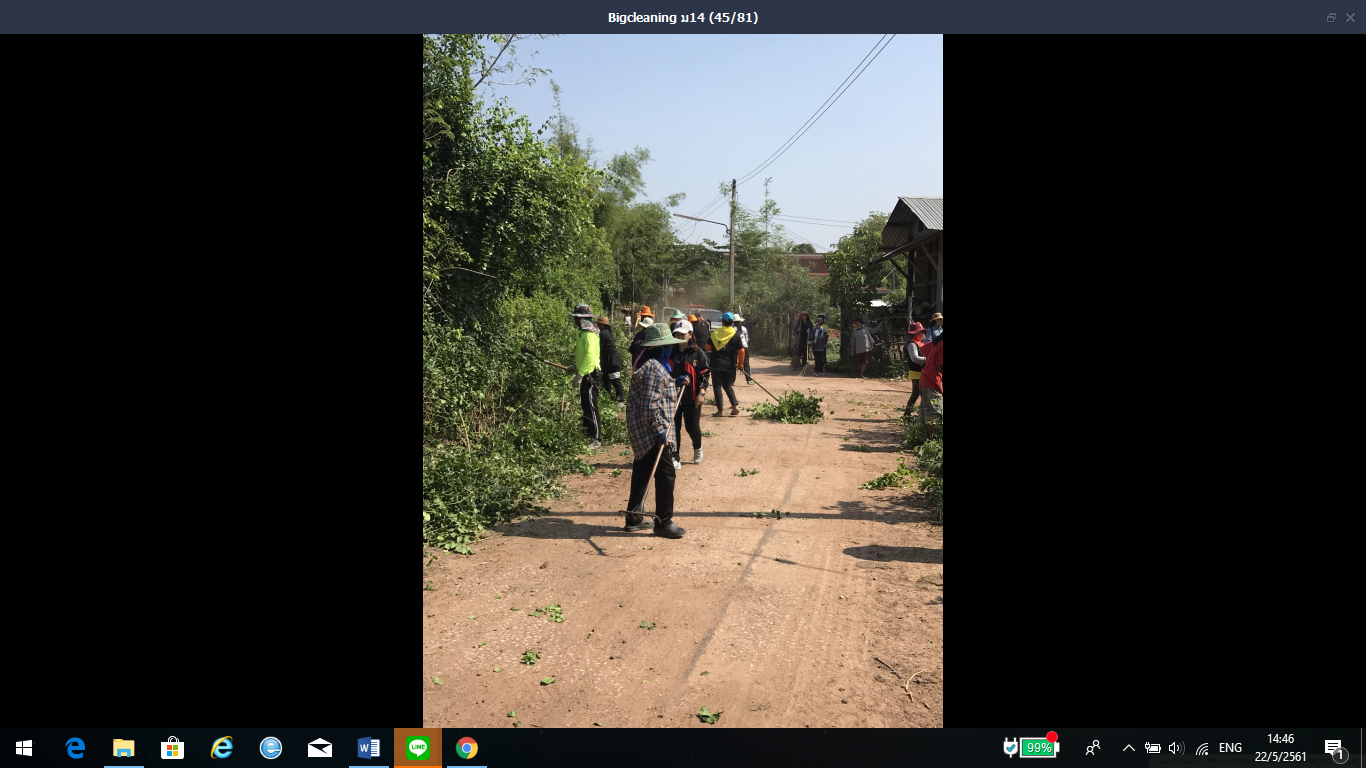 